Srednja zdravstvena šola LjubljanaPoljanska cesta 611000 LjubljanaDEFINICIJA KAKOVOSTI V ZDRAVSTVU IN KDO JE ODGOVOREN ZANJO?Kakovost v zdravstvu je zagotavjanje primerne zdravstvene oskrbe in težnja k nenehnemu izbojševanju le-te.Za kakovost smo odgovorni vsi izvajalci zdravstvenih storitev.SISTEMSKI PRISTOP V ZDRAVSTVU: DOPOLNITE:Po vstopu v EU smo v Slo začeli s sitemskim pristopom h KAKOVOSTI in VARNOSTI v ZDRAVSTVU.Osnova tega pristopa je oblikovanje je OBLIKOVANJE MERIL, MERJENJE in DOKUMENTIRANJE PROCESOV v ZDRAVSTVENIH USTANOVAH, ki vplivajo na KAKOVOST ZDRAVSTVENE OSKRBE.Kakovost je proces nenehnega izboljševanja – kar pomeni: NENEHNO PREVERJANJE, OCENJEVANJE, ANALIZIRANJE IN IZBOLJŠANJE STORITEVKAKO VIDIJO KAKOVOST V ZDRAVSTVU BOLNIK IN KAKO DIREKTOR ZDR.USTANOVE?Bolnik jo vidi dugače kot zdravnik.Direktor zdravstvene ustanove drugače kot medicinska sestra in drugo zdravstveno osebje.KATERA 2 VIDIKA ZDRAVSTVEN OSKRBE POZNAMO?Kakovost z vidika uporabnikov storitev – pacientovKakovost z vidika izvajalcev storitev – zdr. delavcevOBKROŽI PACIENTOVE PRAVICE:Pravica do dostopa do zdravstvene oskrbe in zagotavljanja preventivnih storitevPravica do enakopravnega dostopa in obravnave pri zdravstveni oskrbiPravica do proste izbire zdravnika in izvajalca zdr. storitevPravica do primerne, kakovostne in varne zdravstvene oskrbePravica do spoštovanja pacientovega časaPravica do obveščenosti in sodelovanjaPravica do samostojnega odločanja o zdravljenjuPravica do upoštevanja vnaprej izražene voljePravica do preprečevanja in lajšanja trpljenjaPravica do drugega mnenjaPravica do seznanitve z zdravstveno dokumentacijoPravica do varstva zasebnosti in varstva osebnih podatkovPravica do obravnave kršitev pacientovih pravicPravica do brezplačne pomoči pri uresničevanju pacientovih pravicNAŠTEJ IN OPIŠI POSAMEZNA NAČELA KAKOVOSTI!1.načelo: Uspešnost – uspešnost zdravstvene obravnave je doseganje želenih izidov zdravljenjaAli naši posegi izboljšajo zdravstveno stanje pacienta?2.načelo: Varnost – je zmanjševanje varnostnih zapletov pri pacientih med diagnostičnimi postopki, zdravljenjem, zašito in rehabilitacijo in izogibanje, preprečevanje ali popravljanje varnostnih zapletov.Ali bomo škodili pacientu?3.načelo: Pravočasnost – pravočasno zdravljenje je primeren čas, ko je to dosegljivo glede na pacientove potrebeKoliko časa mora pacient čakati?4.načelo:  Učinkovitost – učinkovita zdravstvena obravnava je razmerje med izidi zdravljenja in uporabljenimi viriAli lahko storimo ceneje z enakim izidom?5.načelo: Enakost – enkost zdravstvene obravnave je nediskriminacijsko obravnavanje pacientaAli prihaja do razlikovanja na podlagi spola, starosti, socialnega statusa…?6.načelo: osredotočenje na pacienta – zagotavlja spoštovanje pacientovih vrednot, upoštevanja izraženih potrb in možnosti izbire, zdravljenje bolečine, usklajevanje, povezovanje inn nepretrganost zdravstvene obravnave, obveščenosti, udobno okolje, stik s svojci in prijatelji ter drugimi izbranimi osebami, prostovoljno navzočnost izbrane osebe, če to ni proti interesom zdravstvene obravnave.Ali zdravimo paciente tako kot bi zdravili lastne starše ali otroke?ZA KATERO NAČELO VELJA NASLEDNJA TRDITEV…?  6.vprašanjeKDO SODELUJE V ZDRAVSTVENEM SISTEMU KAKOVOSTI?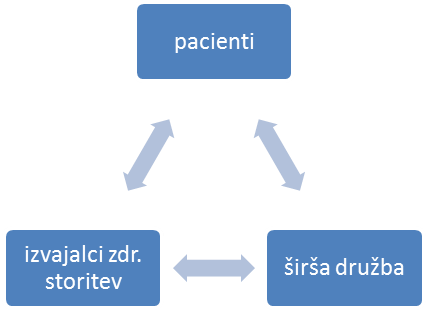 DEFINICIJA KAKOVOSTI V ZN!Kakovost je skladnost med dejansko zdravstveno nego in predpisanimi kriteriji.KATERI SO OSNOVNI KRITERIJI KAKOVOSTI V ZDRAVSTVENI NEGI?UspešnostVarnostPravočasnostUčinkovitostEnakostOsredotočenje na pacientaPOVEŽITE PODROČJA KAKOVOSTI Z BESEDILOM!Kakovost metodologije in tehnologije dela: sem sodi učinkovitost, strokovnost, spretnost, varnost, skrbnost, primernostKakovost zaposlenih – medsebojni odnosi: tu gre za strokovnost, ki se kaže v sposobnostih zaposlenih spoštovati osebnost pacienta, zaupanju, posredovanju ustreznih informacij, pacientovi avtonomiji, enakopravnotiKakovost organiziranja: to področje označujejo varnost, udobnost, neprekinjenost, učinkovitost, opremljenostKAJ VSEBUJE KAKOVOSTNA ZN? OBKROŽITE PRAVILNO TRDITEV!Visoka stopnja strokovnostiUčinkovita izraba virov(človeških, finančnih in materialnih)Čim manjše tveganje za pacientaPozitiven vpliv na njegovo zdravjeBistveni kazalec kakovostne ZN pa je zadovoljstvo pacientaKAJ JE POTREBNO ZA KAKOVOSTNO ZDRAVSTVENO NEGO?Ocenjevanje kakovostiZagotavljanje kakovostiIzboljševanje kakovostiKontrola kakovostiVodenje ali celovito upravljanje kakovosti13.KATERA SO NAČELA ZA IZBOLJŠANJE KAKOVOSTI? VSTAVI MANJKAJOČE BESEDE!Odkrivanje in uporaba najboljših izidov za doseganje odličnostiNatančna opredelitev ciljev kakovostiNadzor znotraj strokeKakovosti naklonjeno vodstvoVključevanj pacientovVSTAVITE POJME: OCENJEVANJE, ZAGOTAVLJANJE, STALNO IZBOLJŠEVANJERAZLOŽITE POJME: OCENJEVANJE/ZAGOTAVLJANJE/STALNO IZBOLJŠANJE!Ocenjevanje:  je postopek pri katerem z uporabo primernih metod in izbranih kriterijev primerjamo med seboj opravljeno in dogovorjeno zdravstveno oskrboZagotavljanje: je proces sistematičnega opisovanja, merjenja in vrednotenja ZNStano izbojšanje: je proces, ki sedi fazi ocenjevanja in zagotavjanja kakovosti ter odpravjanja ugotovljene ovire oz. težave in dviguje kakovost na višjo ravenOBKROŽITE PRAVINE TRDITVE! (STOPNJE KAKOVOSTI)!RAZLOŽITE POSAMEZNE STOPNJE KAKOVOSTI!Stopnja 0 – ogrožujoča zdravstvena nega:Takšna zdravstvena nega je nesprejemljivaStopnja 1 – varna zdravstvena nega:Pri takšni ZN pacientu:Zagotovimo najnujnejše potrebePacientu ne škodujemoZdravstvena nega teče po rutinski shemiNi individualnih načrtov ZNZN je sprejemljivaStopnja 2 – primerna zdravstvena negaPoleg najnujnejših potreb, pacientu zagotovimo tudi vse tiste želje in potrebe, ki jih pacient sam izražaVendar ZN načrtujemo brez direktnega vključevanjaStopnja 3 – optimalna zdravstvena negaMS nudi pacientu načrtovano zdravstveno negoPacient in njegovi svojci so aktivno vključeni v načrtovanje in vrednotenje ZNNAŠTEJ 5 NAČINOV KAKO DOSEČI OPTIMALNO ZDRAVSTVENO NEGO IN RAZLOŽI KAJ JE OPTIMALNA ZDRAVSTVENA NEGA!Načela kako doseči optimalno ZN:Upoštevamo pacientovo individualnostUpoštevamo njgove pravice – zakon o pacientovih pravicahUpoštevamo njegovo družinoPacientu ponudimo možnost izbirePacientu zagotovimo njegovo fizično, psihično in duhovno ugodjeOptimalna zdravstvena nega jeV KATEREM DOKUMENTU SO ZBRANE NACIONALNE USMERITVE ZA RAZVOJ KAKOVOSTI V ZDRAVSTVU?Nacionalna strategija kakovosti in varnosti v zdravstvu za obdobje 2010 – 2015KATERA JE CILJNA POPULACIJA ZA NACIONALNI STRATEŠKI NAČRT? OBKROŽITE!Ciljna populacija: vodstva zdravstvnih ustanov in zaposleni v zdravstveni dejavnostiNAŠTEJ 5 VREDNOT, KI SO POTRBNE ZA IZVAJANJE STRATEGIJE!OdgovornostPoštenostTimsko deloPrijaznostKomunikacijaSpoštljivostSočutnostKOLIKO STRATEŠKIH CILJEV JE PREDSTAVLJENIH V STRATEGIJI? NAVEDITE JIH!4 strateške cilje1. Strateški cilj: Razvoj sistematičnega vodenja kakovosti in varstva2. Strateški cilj: Razvoj kulture varnosti in kakovosti3.strateški cilj: Vzpostavitev sistema izobraževanja in usposabljanja s področja kakovosti ter varnosti4. Strateški cilj: Razvoj sistemov za izboljšanje uspešnosti in učinkovitosti zdravstvene oskrbePRED BESEDILOM VSTAVITE USTREZNO ŠTEVILKO, GLEDE NA TO KATERI STRATEŠKI CIL OPISUJE!Preberi na listuOBKROŽITE PRAVILEN NAMEN NPR.1. STRATEŠKEGA CILJA:Primer: namen tega cilja jeVzpostavitiIzobraziti…NAŠTEJ KAZALNIKE KAKOVOSTI V ZDRAVSTVU!DEFINICIJA STANDARDA V ZN OZ.NEGOVALNEGA STANDARDA!Negovalni standard je veljavna definicija kakovosti zdravstvene nege, ki vključuje kriterije, s katerimi lahko vrednotimo učinkovitost.Standard ZN je veljaven, če vsebuje kriterije za vrednotenje ZN.Kriterij je merilo, ki služi za vrednotenje, primerjanje ali presojanje.OBKROŽITE LASTNOSTI KRITERIJEV!MerljivostSpecifičnostRazumljivostSodobnostJasnostprimernostNA KATERIH RAVNEG POSTAVLJAMO STANDARDE V ZN?StrokaDelovno področjeSpecialnost OBKROŽITE KJE SE POSTAVLJAJO STANDARDI ZN NA DELOVNEM PODROČJU/STROKI/SPECIALNI LOKALNI RAVNI!Stroka:Delovno področje: bolnišnics, dom starejših občanov, ZDSpecialnost: klinika, bolniški oddelek, služda znotraj ZDKAJ DOLOČAJO STANDARDI ZN?Določajo prakso zdravstvene nege in predstavljajo:Vsebino ZNKakšni viri so potrebni (struktura)Kaj naj bo storjeno (proces)Kakšne koristi ima pacient (izid)NAVEDITE NEKAJ NAMENOV STANDARDOV ZN!Višja kakovost ZNEnotna podlaga za učenje in praktično delo s študenti in dijakiOmogoča ustrezno kadrovsko sestavoOmogočajo delitev med različnimi izvajalci zdravstvene obravnaveSo pripomoček pri načrtovanju, izvajanju, vrednotenju ZNNAŠTEJTE VRSTE STANDARDOV! Standardi strukture Standardi procesa Standardi vsebineStandardi izidaPOVEŽITE PRAVILNE TRDITVE! NA ENI STRANI BODO NANIZANE VRSTE STANDARDOV, NA DRUGI STRANI BODO NAPISANA VPRAŠANJA. (npr. kaj bomo naredili – standard procesaPreberi si listPRED BESEDILOM VSTAVITE USTREZNO ŠTEVILKO, GLEDE NA TO KATERO VRSTO STANDARDOV OPISUJE!Preberi si listDOPOLNITE: ZNAČILNOSTI STANDARDOV: Odražajo SODOBNO ZN NA RAZLIČNIH PODROČJIH.Lastnosti , ki so značilne za dobre standarde, prikazujemo s kratico  RUMBA.KAJ POMENI POSAMEZNA ČRKA KRATICE RUMBA (ali boste povezali odgovore ali samo napisali slovenski prevod)!R – primerni, realni, ustrezniU – razumljiviM – merljiviB – objektivniA – dosegljivi, izvedljiviKAJ LAHKO STANDIRIZIRAMO V ZN! OBKROŽITE!Vse negovalne intervencijeNAŠTEJ PRVIH 5 NAJPOMEMBNEJŠIH DRŽAVNIH ORGANOV SLO!DZDSPredsednik RSVladaDržavna upravaPRAVILNO POVEŽITE RAZLIČNE DRŽAVNE ORGANE Z RAZLIČNIMI VEJAMI OBLASTIPRAVILNO POVEŽITE PREDSTAVNIKE Z RAZLIČNIMI DRŽAVNIMI ORGANI!KAJE JE POKLICNA IN KAJ NEPOKLICNA IMUNITETA?Poklicna imuniteta – poslanec kazensko ne odgovarja za svoje javno mnenje in za glas, ki ga oddaNepoklicna imuniteta  - poslanec kazensko ne odgovarja za prekrške, katerih zaporna kazen znaša manj kot 5 let.OBKROŽITE NALOGE VLADE / DZ / PREDSEDNIKA RS!Naloge DZ: odloča o:Spremembi ustaveSprejema zakoneVoli, imenuje, razrešuje: predsednika vlade, ministre, predsednika DZ, guvernerja centralne banke, sodnike…Zaupnici in nezaupnici vladiO obtožbi predsednika RS, vlade, ministrovO razglasitvi izrednega, vojnega stanjaNaloge predsednika RS:Predstavlja SLO doma in v tujini (govori, obiski)Vrhovni poveljnik obrambnih silRazglaša zakoneOdloča o pomilostitvahImenuje veleposlanike  zastopniki naše državeNeposredne, splošne, tajne volitve (za 5 let)Naloge vlade:Usmerja, usklajuje izvajanje politikeKDO JE LAHKO PREDLAGATELJ ZAKONA?Vlada, 5000 volilcev, DS, poslanecKDAJ ZAČNE ZAKON VELJATI? (OBKROŽI!)Po objavi v uradnem listuNAŠTEJ NEKAJ MINISTROV V SLO!Katarina kresal Irma Pavlinič KrebsDarja RadićAleš ZalarPatrik VlačičLjubica JelušičDOPOLNITE BESEDILO!Svoboda gibanjaŠt. Članic: 27Zastava: 12 zvezdic simbol popolnosti, celovitosti, in enotnostiHimna: oda radostiDan Evrope: 9.maj